Chantiers à lancerEtats des lieux des technologies et édition d’un guideCe qui est disponible ;Atouts – freins; avantages – inconvénients; prixInclure des références existantesRecueillir les attentes et besoins de la maitrise d’ouvrageTableau excel de Cédric BEAUMONTRajouter Colonne « contraintes d’intégration »Colonne « types d’émetteurs possiblement ou pas raccordables »Bâtiment de 15 Logements de 60 m2 immeuble R+2Bâtiment de 30 logements immeuble R+3Nombre de cages d’escaliersChoix des zones climatiques H1A – H2B -H3Référence à une norme d’installation ? Norme EN378 : si système de l’eau en local technique, ajouter des détecteurs, des équipements de sécurité des personnes.Dans le cadre de la RE2020 : il faut connaitre l’impact sur le critère PCE carbone construction. Les systèmes DRV avec grosse quantité de fluide, risquent de pénaliser le projet en PCE. Frin à la prescription ou pas.Dimensionnement ECS le plus proche de ce qui se fait sur le marché, donnant lieu à la solution la plus économique  suggestion de la création d’un sous-GT pour une formulation simple acceptée par tous. Flécher vers les bonnes références ? afin de rassurer la filière.Il semble qu’un outil électronique sois indispensable pour modéliser cet outil excel. Un interface est facile à développer à partir du tableau excel.Pour le dimensionnement on peut prendre une fourchette basse et une fourchette haute en attendant la solution du dimensionnement.L’état des lieux et ses références peut être publié rapidementDans un 2e temps, les outils sont à étudier et développer.Ségolène LATHUILE a des fiches référence pour illustrer le Dossier n°18 : « La Pompe à Chaleur : Des solutions disponibles en habitat collectif »Daikin : il faut travailler sur la projection de demain, avec des solutions déployées selon la nouvelle réglementation.Cédric BEAUMONT : rappel de l’enjeu par rapport aux pouvoirs publics. Besoin de faire connaitre la PAC en collectif sous ses différentes solutions. C’est le « comment faire connaitre les solutions »  1e document On parle des outils plus décisionnels : utiles dans un 2e temps une fois que l’on est engagé dans le projet. 
C’est le « Comment les appliquer »  2e document et/ou outils – livrables, avec la RE2020.Mathieu DIETRICH : les bureaux d’étude vont se focaliser sur l’existant. Il faut donc que l’on identifie les solutions performantes. Dans un 2e temps les solutions émergentes, peut-être différentes des précédentes.Gérard CHARNEY : on peut mener les chantiers en parallèle, à des vitesses différentes. La rédaction du cahier des charges à confier à un bureau d’études va prendre du temps.A produire : Document martyr de cahier des charges 2 typologies de logementsSolutions techniques étudiées et les émetteursCout de la solution au niveau économiqueComparaison CEP, carbone global, carbone constructionDimensionnement ?Contraintes d’intégration extérieures au bâtiment (toitures terrasses, balcon) et dans le logement (faux plafonds ?)Manquements réglementaires à faire remonter à la DHUPDossier 18Gérard CHARNEY invite les membres du GT à la communication des références Photos en haute définition, texte de présentation en wordToutes les solutions sans exclure les solutions ECSRappeler les aides de la PAC en rénovationProchaine réunion à planifier par doodle  courant octobre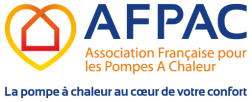 Association Française pour les Pompes A ChaleurSiège : 31 rue du Rocher - 75008 PARIS
Tél. : 01 42 93 52 25 - contact@afpac.org - Site www.afpac.orgAssociation Française pour les Pompes A ChaleurSiège : 31 rue du Rocher - 75008 PARIS
Tél. : 01 42 93 52 25 - contact@afpac.org - Site www.afpac.orgAssociation Française pour les Pompes A ChaleurSiège : 31 rue du Rocher - 75008 PARIS
Tél. : 01 42 93 52 25 - contact@afpac.org - Site www.afpac.orgProjet 
compte-rendu 
V0Instance : Commission PAC EN LOGEMENTS COLLECTIFSDate :      Mercredi 9 septembre 2020Horaires : 14h – 16hÉmetteur Secrétariat de l'AFPACResponsable de la réunionGérard CHARNEYDestinataires : Les participants et le Conseil d’Administration Destinataires : Les participants et le Conseil d’Administration Destinataires : Les participants et le Conseil d’Administration Destinataires : Les participants et le Conseil d’Administration 